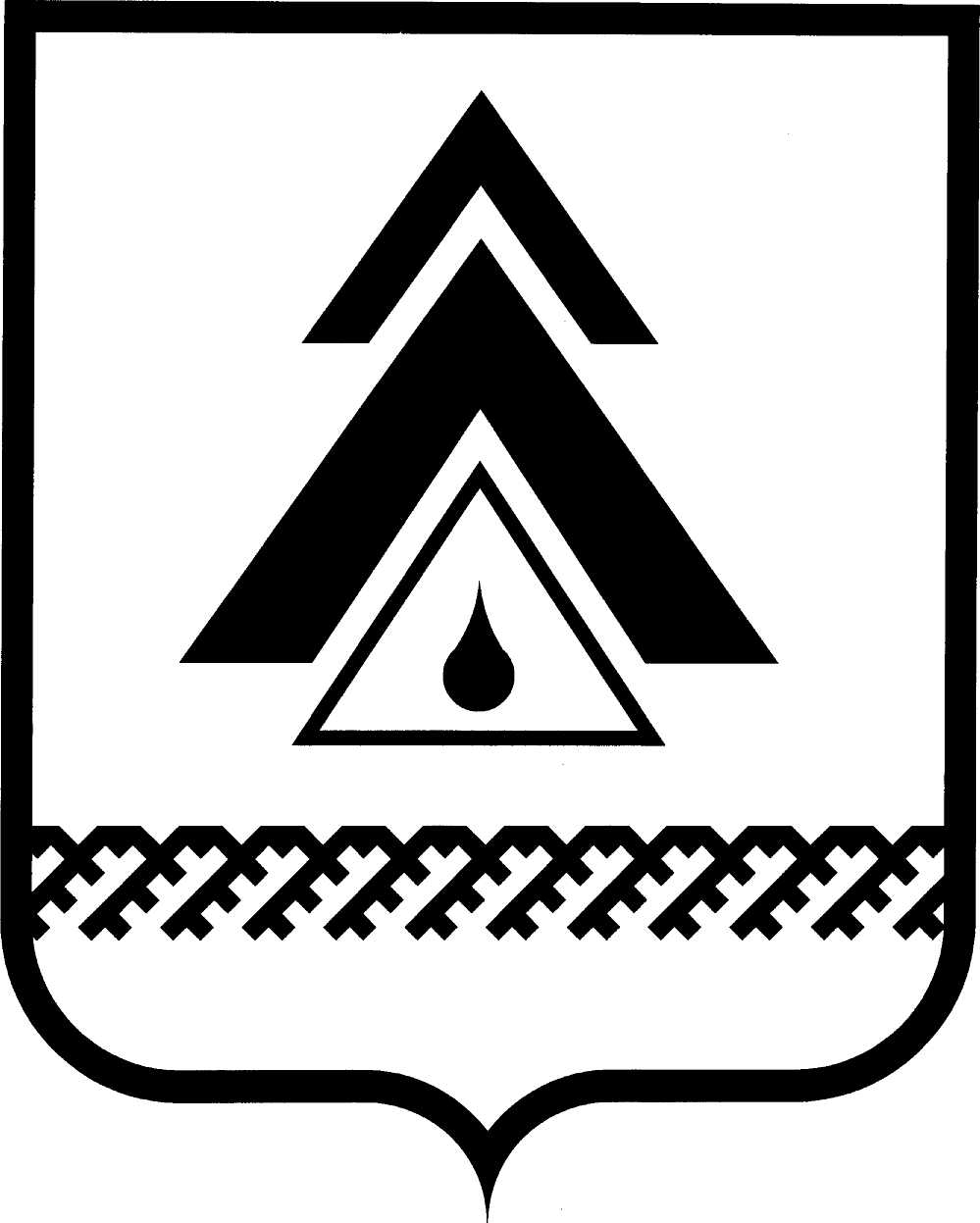 Об утверждении Перечня должностей муниципальной службы, при назначении на которые граждане и при замещении которых муниципальные служащие Контрольно-счетной палаты района обязаны представлять сведения о своих доходах, об имуществе и обязательствах имущественного характера, а также сведения о доходах, об имуществе и обязательствах имущественного характера своих супруги (супруга) и несовершеннолетних детей и должностей муниципальной службы, при замещении которых муниципальные служащие Контрольно-счетной палаты района обязаны представлять сведения о своих расходах, а также сведения о расходах своих супруги (супруга) и несовершеннолетних детейВ соответствии с Федеральными законами от 02.03.2007 № 25-ФЗ                        «О муниципальной службе в Российской Федерации», от 25.12.2008 № 273-ФЗ «О противодействии коррупции», от 03.12.2012 № 230-ФЗ «О контроле                           за соответствием расходов лиц, замещающих государственные должности,                     и иных лиц их доходам», Указами Президента Российской Федерации                               от 18.05.2009 № 557 «Об утверждении перечня должностей федеральной государственной службы, при замещении которых федеральные государственные служащие обязаны представлять сведения о своих доходах, об имуществе и обязательствах имущественного характера, а также сведения                       о доходах, об имуществе и обязательствах имущественного характера своих супруги (супруга) и несовершеннолетних детей», от 21.07.2010 № 925 «О мерах по реализации отдельных положений Федерального закона «О противодействии коррупции», постановлением Губернатора Ханты-Мансийского автономного округа – Югры от 14.08.2009 № 130 «О Перечне должностей государственной гражданской службы Ханты-Мансийского автономного округа – Югры, при замещении которых государственные гражданские служащие автономного округа обязаны представлять сведения о своих доходах, об имуществе и обязательствах имущественного характера, а также сведения о доходах, об имуществе и обязательствах имущественного характера своих супруги (супруга) и несовершеннолетних детей»:1. Утвердить Перечень должностей муниципальной службы, при назначении на которые граждане и при замещении которых муниципальные служащие Контрольно-счетной палаты района обязаны представлять сведения о своих доходах, об имуществе и обязательствах имущественного характера, а также сведения о доходах, об имуществе и обязательствах имущественного характера своих супруги (супруга) и несовершеннолетних детей и должностей муниципальной службы, при замещении которых муниципальные служащие Контрольно-счетной палаты района обязаны представлять сведения о своих расходах, а также сведения о расходах своих супруги (супруга) и несовершеннолетних детей согласно приложению. 2. Установить, что гражданин, замещавший должность муниципальной службы в Контрольно-счетной палате района, указанную в Перечне, в течение двух лет после увольнения с муниципальной службы:2.1. Имеет право замещать на условиях трудового договора должности                   в организации и (или) выполнять в данной организации работы (оказывать данной организации услуги) в течение месяца стоимостью более ста тысяч рублей на условиях гражданско-правового договора (гражданско-правовых договоров), если отдельные функции муниципального (административного) управления данной организацией входили в должностные (служебные) обязанности муниципального служащего, с согласия комиссии по соблюдению требований к служебному поведению муниципальных служащих                                             и урегулированию конфликта интересов.2.2. Обязан при заключении трудовых или гражданско-правовых договоров на выполнение работ (оказание услуг), указанных в пункте 2.1 постановления, сообщать работодателю сведения о последнем месте своей службы.3. Распоряжение опубликовать (обнародовать) на официальном веб-сайте администрации Нижневартовского района (www.nvraion.ru)                                     и в приложении «Официальный бюллетень» к районной газете «Новости Приобья».4. Распоряжение вступает в силу после его официального опубликования (обнародования) и распространяет свое действие на правоотношения, возникшие с 01.01.2022.5. Контроль за выполнением распоряжения оставляю за собой. 											А.В. ЛюбецкаяПриложение к распоряжениюпредседателя Контрольно-счетной палаты районаот 21.01.2022 № 8Переченьдолжностей муниципальной службы, при назначении на которые граждане и при замещении которых муниципальные служащие Контрольно-счетной палаты района обязаны представлять сведения о своих доходах, об имуществе и обязательствах имущественного характера, а также сведения о доходах, об имуществе и обязательствах имущественного характера своих супруги (супруга) и несовершеннолетних детей и должностей муниципальной службы, при замещении которых муниципальные служащие Контрольно-счетной палаты района обязаны представлять сведения о своих расходах, а также сведения о расходах своих супруги (супруга) и несовершеннолетних детейДолжности муниципальной службы в Контрольно-счетной палате района, отнесенные Реестром должностей муниципальной службы в Ханты-Мансийском автономном округе – Югре, утвержденным Законом Ханты-Мансийского автономного округа – Югры от 20.07.2007 № 97-оз «Реестре должностей муниципальной службы в Ханты-Мансийском автономном округе – Югре»:инспектор Контрольно-счетной палаты.от 21.01.2022г. Нижневартовск                                               № 8